Združenie pestovateľov obilnínZáhradnícka 21, SK-811 07 Bratislava 1, SlovenskoAKTUÁLNE CENY A VÝVOJ NA TRHU OBILNÍN K 20.1. 2020● Futures ceny zrnín na burzách k 20.1.2020Kurz (NBS): EURO/USD: 1,1108 ▼; EURO/HUF: 335,59 ▲ Trend: od posledného predošlého údaju: nárast ▲ ; resp. pokles ▼● Trhové ceny obilnín vo vybraných krajinách Európskej únieVysvetlivky:Vývoj trhovej ceny oproti predchádzajúcej hodnote: nárast ▲; pokles ▼; - (bez znaku) stagnácia / neporovnateľné. D – dodané; S – silo; DS – zo sila, na nákladnom aute; DP – z farmy, na nákladnom aute; DF – dodané prvému zákazníkovi, na nákladnom aute; FG – cena na farme; GEX – cena na burze obilia; FOB – „free on board“ (Incoterm) – voľné na palube; CIF – po zaplatení nákladov, poistenia a naloženia; N – neznáme miesto.● Ceny obilnín na Slovensku k 3.týždňu 2020 (v €uro/t)Vysvetlivky: Západ – kraje BA, TT, NR, TN; Stred – kraje BB, ZA; Východ – kraje PO, KE.Zdroje informácií: Ing. Cikatricis, Ing. Jakubička, Ing. Papp; Ing. Slocik; Ing. Krajanec.● Komentár	Svetové ceny obilnín:Pšenica mäkká: US Mexický záliv (SRW): 228 €/t, FR Rouen 1.trieda: 199 €/t, Čierne more (potrav.): 199 €/t;Pšenica tvrdá: US Mexický záliv (HRW): 212 €/t;Kukurica: US Mexický záliv (3YC): 157 €/t, Čierne more (kŕmna): 159 €/t;Jačmeň: Čierne more (kŕmny): 165 €/t, FR Rouen (kŕmny): 173 €/t.Ceny obilnín vo svete od začiatku tohto roka výraznejšie stúpli, a to tak u potravinárskych ako aj u kŕmnych obilnín. Trh na Slovensku je utlmený, hýbe s ním hlavne dopyt poľských odberateľov zrnín. Ceny u nás mierne stúpli len u kŕmneho obilia. Začínajú sa uzatvárať zmluvy na odber novej úrody roku 2020.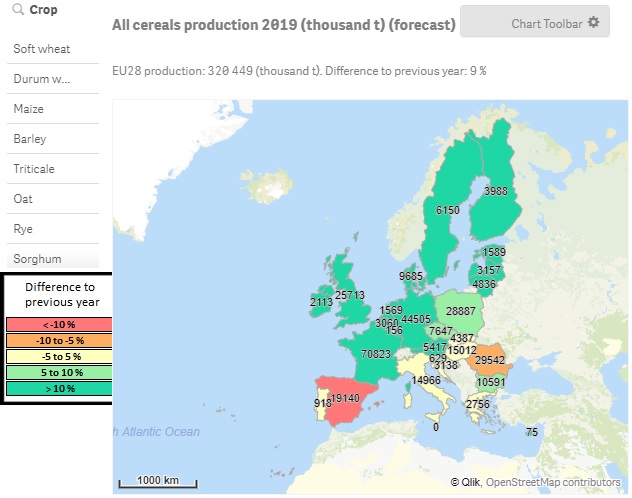 (zdroj: verejný portál Európskej Komisie, ceny k 15.1.2020).Spracovala: Ing. Vladimíra Debnárová, tajomník Združenia pestovateľov obilnín.€uro/tonaPlatí ktrendPšenica potravinárskaPšenica potravinárskaPšenica potravinárskaPšenica potravinárskaMATIF Paríž194,00III.´20▲CBoT Chicago189,31III.´20▲KBB Bratislava166,28II.´20▲KukuricaKukuricaKukuricaKukuricaMATIF Paríž173,00III.´20▲CBoT Chicago128,70III.´20▲BÉT Budapešť---KBB Bratislava150,00II.´20▲Repka olejkaRepka olejkaRepka olejkaRepka olejkaMATIF Paríž407,50II.´20-KBB Bratislava381,00II.´20▲Trhové ceny obilnín v EÚ k 17.januáru 2020, €uro/tona (bez DPH)Trhové ceny obilnín v EÚ k 17.januáru 2020, €uro/tona (bez DPH)Trhové ceny obilnín v EÚ k 17.januáru 2020, €uro/tona (bez DPH)Trhové ceny obilnín v EÚ k 17.januáru 2020, €uro/tona (bez DPH)Trhové ceny obilnín v EÚ k 17.januáru 2020, €uro/tona (bez DPH)Trhové ceny obilnín v EÚ k 17.januáru 2020, €uro/tona (bez DPH)Trhové ceny obilnín v EÚ k 17.januáru 2020, €uro/tona (bez DPH)Trhové ceny obilnín v EÚ k 17.januáru 2020, €uro/tona (bez DPH)Trhové ceny obilnín v EÚ k 17.januáru 2020, €uro/tona (bez DPH)Trhové ceny obilnín v EÚ k 17.januáru 2020, €uro/tona (bez DPH)Trhové ceny obilnín v EÚ k 17.januáru 2020, €uro/tona (bez DPH)Trhové ceny obilnín v EÚ k 17.januáru 2020, €uro/tona (bez DPH)Trhové ceny obilnín v EÚ k 17.januáru 2020, €uro/tona (bez DPH)Trhové ceny obilnín v EÚ k 17.januáru 2020, €uro/tona (bez DPH)Trhové ceny obilnín v EÚ k 17.januáru 2020, €uro/tona (bez DPH)pšenica potravinárskapšenica potravinárskapšenica potravinárskapšenica potravinárskapšenica potravinárskajačmeň kŕmnyjačmeň kŕmnyjačmeň kŕmnyjačmeň kŕmnyjačmeň kŕmnykukurica kŕmnakukurica kŕmnakukurica kŕmnakukurica kŕmnakukurica kŕmnaDEHamburg193,00▲DSDEHamburg169,00▲DSDEMníchov161,50-DSFRRouen190,00-DPFRRouen167,00-DPFRBordeaux175,00-DPBEBrusel196,00▲DPBEBrusel172,00▲DPHUTransdanubia134,27▲FGHUTransdanub161,60▲FGHUTransdanub--FGATViedeň--DSATViedeň--DSATViedeň--DSPLZachodni--DFPLSlaski--DFPLZachodni--DFROMutenia141,66▼FOBCZPraha165,96▲DFCZPraha--DFSKBratislava135,86▲DPROMutenia177,76-DSROMutenia160,74▲DSraž potravinárskaraž potravinárskaraž potravinárskaraž potravinárskaraž potravinárskaSKBratislava145,66▼DPSKBratislava--DPDEHamburg164,00▲DSpšenica kŕmnapšenica kŕmnapšenica kŕmnapšenica kŕmnapšenica kŕmnajačmeň sladovníckyjačmeň sladovníckyjačmeň sladovníckyjačmeň sladovníckyjačmeň sladovníckyCZPraha161,92-DFDEHamburg187,00▲DSDEWurzburg203,50-DSPLZachodni--DFHUTransdanub--FGCZPraha--DFpšenica tvrdápšenica tvrdápšenica tvrdápšenica tvrdápšenica tvrdáPLSlaski158,00-DFFRRouen --DPESSevilla250,00-DSATViedeň--DSPLZachodni--DFFRLa Pallice--DPSKBratislava--DPSKBratislava---ITBologna257,50-DFZápadStredVýchodPšenica potravinárskaPšenica potravinárskaPšenica potravinárskaPšenica potravinárskakvalita E155 - 160145 - 155145 - 155kvalita A145 - 155140 - 145140 - 145kvalita B140 - 145140 - 145140 - 145Pšenica kŕmna130 - 145135 - 145143 - 145Jačmeň sladovnícky180 - 200-180 - 190Jačmeň kŕmny130 - 140135 - 145130 - 135Kukurica na zrno135 - 140140 - 145130 - 135